ReadyGEN©2016Comprehensive Trade Book ListGradeUnitModuleTitleSynopsisLexileBandKUnit 1Living Together: This is HomeA*Where Is Home, Little Pip?For Little Pip, the baby penguin, home is a pebbly nest on the cold Antarctic shore. Mama and Papa always reminds Pip not to wander far, and she never does...until one day a black, glittery feather leads Pip on a chase far, far from home. As she tries to find her way back to her parents, Pip encounters some friendly animals, a mighty blue whale, a gull, and even a sled dog. But while these animals know where their home is, they do not know where Pip's home is. In her sadness, Pip begins to sing a song about home that her parents taught her, and the sound of her voice guides her parents straight to her!520LKUnit 1Living Together: This is HomeB*Life in a PondText and photographs introduce ponds, and includes information on the plants found in ponds such as water lilies and cattails, and animals found in ponds such as fish, frogs, and ducks.310LKUnit 2Understanding Then and NowBThe Old ThingsGran’s new house is small. She offers Tom her old record player, camera, typewriter, and other objects. Does Tom want these old things? How will Gran get them to Tom?210LKUnit 2Understanding Then and NowUnit 2Understanding Then and NowB*Farming Then and Now*Farming Then and NowImagine you could travel back in time. What would a farm be like one hundred years ago? How are farms different today? Let’s step back in time to find out!740L740LKUnit 3Predicting ChangeUnit 3Predicting ChangeB*What Will the Weather Be?*What Will the Weather Be?Find out why the weather is so difficult to predict.500LKUnit 3Predicting ChangeUnit 3Predicting ChangeBWeather Words and What They MeanWeather Words and What They MeanThis book introduces basic weather words and concepts to young readers.450LKUnit 4Learning About Each Other and the WorldUnit 4Learning About Each Other and the WorldA*I Love Saturdays y domingos*I Love Saturdays y domingosSaturdays and Sundays are very special days for the child in this story. On Saturdays, she visits Grandma and Grandpa, who come from a European-American background, and on Sundays- los domingos––she visits Abuelito y Abuelita, who are Mexican-American. While the two sets of grandparents are different in many ways, they also have a great deal in common––in particular, their love for their granddaughter.510LKUnit 4Learning About Each Other and the WorldUnit 4Learning About Each Other and the WorldB*Making Music*Making MusicMusic is an important part of our lives. It helps us learn, and it brings people together. What instruments do children around the world play? How can you have fun making music too?520LKUnit 5Knowing About Patterns and StructuresUnit 5Knowing About Patterns and StructuresA*The Tiny Seed*The Tiny SeedEric Carle's classic story of the life cycle of a flower is told through the adventures of a tiny seed.400LKUnit 5Knowing About Patterns and StructuresUnit 5Knowing About Patterns and StructuresB*Plant Patterns*Plant PatternsFrom tiny seeds to green leaves to blooming buds, plants have all kinds of patterns. Can you find patterns in tulip fields, cactus needles, and dandelion seeds? Check out Plant Patterns and see what patterns sprout up!740LKUnit 6Exploring CommunitiesUnit 6Exploring CommunitiesBWhile I Am SleepingWhile I Am SleepingTold in rhyme, this story explores a city at night while children are sleeping. Who knew that so much was going on and that so many people have night-time jobs?To come KUnit 6Exploring CommunitiesUnit 6Exploring CommunitiesB*Neighborhood Walk: City*Neighborhood Walk: CitySome neighborhoods are parts of cities. A city is a very large community. It may have thousands or even millions of people. Most cities have a downtown with many tall buildings. Other neighborhoods have homes and businesses. A city and the communities around it make up a metropolitan area.To come 11Unit 1Connecting to Our WorldA*Stellaluna*StellalunaKnocked from her mother’s safe embrace by an attacking owl, Stellaluna lands headfirst in a bird’s nest. This adorable baby fruit bat’s world is literally turned upside down when she is adopted by the occupants of the nest and adapts to their peculiar bird habits.AD550LAD550L11Unit 1Connecting to Our WorldB*Time to Sleep*Time to SleepIt is time to sleep. Animals sleep in all kinds of ways. Could you sleep like these animals? Where would you like to sleep?260L260L11Unit 2Becoming a Classroom CitizenBGoing to SchoolGoing to SchoolTo come590L590L11Unit 2Becoming a Classroom CitizenB*Far from Home*Far from HomeBryan lives in a nice neighborhood and does well in school. Then his mom gets a new job in China and Bryan’s family has to move. School in China is very different. Will Bryan ever get used to it?260L260L11Unit 3Making ChoicesA*The Winners’ Choice*The Winners’ ChoiceSet in Mexico: Patricia’s school has won the soccer tournament and now the kids on the team get to decide how they spend the money they have won. They come up with a number of silly ideas but don’t quite settle on one. But when an earthquake strikes their town and their rivals’ field is damaged, they know exactly what they should do with the money.380L380L11Unit 3Making ChoicesAHunter’s Money JarHunter’s Money JarNarrated by the coins who live in Hunter’s money jar, this story follows Hunter as he saves for a skateboard, looking at the ways he earns and saves his money until he can afford the skateboard he really wants.350L350L11Unit 4Planting forthe FutureA*Arbor Day Square*Arbor Day SquareKatie and her papa are among a group of settlers building a town in the middle of the dusty, brown prairie. Every week the trains bring more people and more lumber to build houses, fences, and barns. New buildings are erected: a church with a steeple, a store with glass windows, even a schoolhouse with desks for seventeen children.  But one thing is missing: trees.AD470LAD470L11Unit 4Planting forthe FutureBHow a Seed GrowsHow does a tiny acorn grow into an enormous oak tree? With beautiful and accurate watercolor illustrations from Loretta Krupinski, this book by Helene Jordan traces the process of how a little seed grows into the plants and trees that surround us.How does a tiny acorn grow into an enormous oak tree? With beautiful and accurate watercolor illustrations from Loretta Krupinski, this book by Helene Jordan traces the process of how a little seed grows into the plants and trees that surround us.AD40011Unit 5Observing the Messages of the Natural WorldA*King Kafu and the MoonKing Kafu is worried because the moon is disappearing and (shhh, it’s a secret!) he’s scared of the dark. He offers a thousand gold coins to anyone in the village who can capture the moon so he can keep it in his bedroom as a source of light. How will the villagers try to capture the moon? Will their plan work?King Kafu is worried because the moon is disappearing and (shhh, it’s a secret!) he’s scared of the dark. He offers a thousand gold coins to anyone in the village who can capture the moon so he can keep it in his bedroom as a source of light. How will the villagers try to capture the moon? Will their plan work?480L11Unit 5Observing the Messages of the Natural WorldBThe SunSimple text and photographs introduce the Sun and its features.Simple text and photographs introduce the Sun and its features.370L11Unit 6Celebrating DiversityA*One Classroom, Many CulturesThe children in Mr. Tucker’s first-grade class have many things in common. They read and play together. They laugh at funny things. But many of their families come from different places. Let’s meet six of the children and find out about their interesting cultures.The children in Mr. Tucker’s first-grade class have many things in common. They read and play together. They laugh at funny things. But many of their families come from different places. Let’s meet six of the children and find out about their interesting cultures.510L11Unit 6Celebrating DiversityB*Whose Is This?Kimi and her friend Maria are going with Maria’s parents to the culture fair. Everyone in the town is showcasing the food and activities of their own culture. The girls get bored at the information stand with Maria’s parents, and they decide to return lost items from the lost and found box to their owners . . . but first they have to figure out what they are. This takes them on a cultural journey of learning.Kimi and her friend Maria are going with Maria’s parents to the culture fair. Everyone in the town is showcasing the food and activities of their own culture. The girls get bored at the information stand with Maria’s parents, and they decide to return lost items from the lost and found box to their owners . . . but first they have to figure out what they are. This takes them on a cultural journey of learning.500L22Unit 1 Understanding CommunitiesA*Trouble at the SandboxTheo and his friends love playing in the sandbox with their trucks. They are building a huge volcano. But when some bigger boys take the trucks away, what will Theo and his pals do?Theo and his friends love playing in the sandbox with their trucks. They are building a huge volcano. But when some bigger boys take the trucks away, what will Theo and his pals do?470L2Unit 1 Understanding CommunitiesB*Friends Around the WorldIsabel makes new friends with e-pals from all around the world. Find out what languages they speak, what their favorite foods are, and what life is like in the countries they live in.500L500L2Unit 2Making DecisionsA*Alexander, Who Used to Be Rich Last SundayAlexander grapples with money management in this beloved picture book from Judith Viorst, author of Alexander and the Terrible, Horrible, No Good, Very Bad Day.AD570LAD570L2Unit 2Making DecisionsB*Money Matters!Why does money matter? Take a journey through the world of money, from trading cattle to making electronic transfers. Who were the first people to use money and how do we use money today?540L540L2Unit 3Building IdeasA*Theodore Roosevelt: The Adventurous PresidentEach day was an adventure for President Theodore Roosevelt. When he was a kid, he kept turtles in the bathtub and frogs under his cap. As an adult, he was a cowboy, a river explorer, and a big game hunter. Sometimes he would go on marches through deep puddles and icy rivers -- just for fun! When Teddy became president, Americans were looking ahead with excitement to the twentieth century. Teddy's spirit and dreams helped make the United States one of the greatest countries in the world.570L570L2Unit 3Building IdeasB*Change MakersRead about young people who have taken action to change their communities. The focus is on Girl Scouts who campaigned to get palm oil removed from Girl Scout cookies, a boy who made batteries and generators to help the lights stay on in his village in Sierra Leone, a kid who helped other kids after Hurricane Katrina, and community garden projects.560L560L2Unit 4Facing Challenges and ChangeA*The Earth Dragon AwakesBased on actual events of the 1906 San Francisco earthquake and told from the alternating perspectives of two young friends, the earth dragon awakes chronicles the thrilling story of the destruction of a city, and the heroes that emerge in its wake.510L510L2Unit 4Facing Challenges and ChangeB*Disaster 
Alert!This book looks at natural disasters, how they are formed, and what you can do to stay safe. Read about sinkholes, floods, tornadoes, bushfires, and volcanoes.580L580L2Unit 5Pioneering New Ideas and New WorldsA*John Chapman: Planter and PioneerWho was the real man behind the legend of Johnny Appleseed? This modest yet determined frontiersman walked hundreds of miles to leave a gift in the wilderness for the settlers who followed. Are the many stories about John Chapman true? What is his legacy today?530L2Unit 5Pioneering New Ideas and New WorldsB*Pioneers to the WestPioneers to the West will follow the rural experiences of children traveling across America in search of land, gold, farms, and religious freedoms.NC7702Unit 6Changing the WorldAOn Meadowview StreetCaroline lives on Meadowview Street. But where's the meadow? Where's the view? There's nothing growing in her front yard except grass. Then she spots a flower and a butterfly and a bird and Caroline realizes that with her help, maybe Meadowview Street can have a meadow after all.520L2Unit 6Changing the WorldA*68 Ways to Save the Planet Before BedtimeSweaters, socks, and spiders. Bikes and books. How can they help you save the Earth? All it takes are a few small steps. Here are 68 ways to get you started right now!610L3Unit 1Observing the World Around UsA*The Case of the Gasping GarbageDoyle and Fossey are on a mission—a monster mission! It seems there’s a giant bloodsucking monster gasping and gurgling in their friend Gabby’s garbage can. Can they figure out what’s up before the creature gobbles Gabby for lunch?460L3Unit 1Observing the World Around UsB*Treasure in the TreesThere’s something special about the trees in the grove. When Nisha discovers their secret, her busy parents don’t believe her. Nisha needs proof. Only then will she be able to stop the land from being sold. Will she be able to save the trees in time?700L3Unit 1Observing the World Around UsBAbout EarthWhere is the driest place on Earth? What causes wind and thunder? Join Zudu and his alien spaceship as they travel around our planet! Find out why the sky is blue, why we see rainbows, and so much more.610L3Unit 2Connecting Character, Culture, and CommunityA*The Year of Miss AgnesTen-year-old Frederika (Fred for short) doesn't have much faith that the new teacher in town will last very long. After all, they never do. Most teachers who come to their one-room schoolhouse in remote, Alaska leave at the first smell of fish, claiming that life there is just too hard. But Miss Agnes is different -- she doesn't get frustrated with her students, and she throws away old textbooks and reads Robin Hood instead! For the first time, Fred and her classmates begin to enjoy their lessons and learn to read and write -- but will Miss Agnes be like all the rest and leave as quickly as she came?790L3Unit 2Connecting Character, Culture, and CommunityBThe Song of Sky and SandTime is running out for the villagers of Simbi— they need to find a new source of water, and fast! One day, Ramata hears an old woman singing and realizes that the lyrics have a hidden meaning. Ramata bravely sets off into the desert with her grandmother, her cousin, and the very last bottle of water in the village. Will they be able to solve the riddle of the song and find water in time?690L3Unit 2Connecting Character, Culture, and CommunityB*Deep Down and Other Extreme Places to LiveWho lives 3,000 feet down at the bottom of a canyon? What is it like to live with reindeer in the Arctic Circle? Find out how some of the world’s most remote communities adapt to their extreme environments.720L3Unit 3Seeking ExplanationsA*Storm in the NightToo early to go to bed, and with only flashes of lightning to see by, Thomas and his grandfather happily find themselves re-discovering the half-forgotten scents and sounds of their world, and having a wonderful time learning important, new things about each other in a spirited conversation sparked by darkness.550L3Unit 3Seeking ExplanationsB*WeatherExplore weather, a subject that changes every day, with award-winning science writer Seymour Simon.AD10203Unit 3Seeking ExplanationsBLiving Through a Natural DisasterThis iOpeners! selection focuses on what it's like to live through natural phenomena.940L3Unit 4Becoming an Active CitizenA*Brave GirlThe true story of Clara Lemlich, a young Ukrainian immigrant who led the largest strike of women workers in U.S. history.AD7603Unit 4Becoming an Active CitizenABelow Deck: A Titanic StoryGrace is onboard the Titanic, on her way to a new life in America with her uncle. But Grace soon finds life on the ship troublesome as she is mistakenly accused by another girl, Catherine, of stealing from the first class dining car. When the ship strikes an iceberg, Grace finds Catherine stranded below deck, but she shows kindness and compassion by helping the child find her parents. In return, Catherine’s parents help Grace onto a lifeboat, receiving safe passage to America.780L3Unit 4Becoming an Active CitizenB*What Is Government?This iOpeners! selection focuses on government.950L4Unit 1Becoming ResearchersA*Science Squad: Porpoises in PerilWhen the islanders notice that the porpoises are getting sick, Professor immediately calls in the Science Squad! Can Jada, Kate, Cam, and Reggie use their scientific and observation skills to find out what ... or who ... is making the porpoises unwell?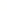 840L4Unit 1Becoming ResearchersAMary Anning: The Girl Who Cracked Open the WorldAs a young girl, Mary Anning loved to hunt for fossils by the sea. She wondered whether these rock creatures had ever been alive and resolved to learn all she could about what she found. As her discoveries became larger and more unusual, she earned the respect of scientists far and wide and changed the way we study Earth’s history forever.800L4Unit 1Becoming ResearchersB*Skeletons Inside and OutThis iOpeners! selection focuses on skeletons.740L4Unit 2Interactions in Nature and CultureA*Why the Sea Is SaltyLong ago, the water in the sea was as fresh as rainwater. That is, until a boy, a giant, and some ants came together! This traditional tale from the Philippines will tell you how the sea became salty.800L4Unit 2Interactions in Nature and CultureBThree Native Nations: Of the Woodlands, Plains, and DesertThe Haudenosaunee, the Sioux, the Pueblo: three native nations whose traditions and ways of life have faced many challenges through the centuries. Learn about the proud histories of these peoples and their rich cultures today.800L4Unit 2Interactions in Nature and CultureB*The Longest NightWind Runner must complete his Vision Quest if he is to fulfill his dream of becoming a great warrior. He will need to learn the true value of trust and loyalty–how else will he survive for three long nights, alone on the mountain?780L4Unit 3Exploring Impact and EffectA*EarthquakesIn Earthquakes, Seymour Simon introduces elementary-school readers to earthquakes through engaging descriptions and stunning full-color photographs. He teaches readers why and how earthquakes happen and the damage they can cause through pictures, diagrams, and maps. He also gives real life examples of earthquakes that have occurred all over the world.1010L4Unit 3Exploring Impact and EffectB*Anatomy of a Volcano EruptionExplore the explosive workings of volcanoes, the techniques scientists use to study them, and how people live in the shadows of these explosive landforms.890L4Unit 3Exploring Impact and EffectBA Tsunami UnfoldsThis book follows the story of the 2011 Japanese Tsunami as it unfolds, looking at the impact it had and the destruction it caused as well as the lasting impacts and how Japan has recovered. Taking a time line format, it includes survivor stories alongside statistics about the disaster.900L4Unit 4Creating Innovative SolutionsA*Lunch MoneyGreg Kenton has two obsessions -- making money and his long-standing competition with his annoying neighbor, Maura Shaw. So when Greg discovers that Maura is cutting into his booming Chunky Comics business with her own original illustrated minibooks, he's ready to declare war.840L4Unit 4Creating Innovative SolutionsB*Using MoneyThis title takes a look at checking and savings accounts and the various ways that people use their money.920L4Unit 4Creating Innovative SolutionsBA Tale of Two PogglesThe town of Nether Poggle is dwindling because its main industry, envelopes, is failing and the town down the road, Upper Poggle, is far more appealing and modern.  When Gabriela and Alejandro win an essay competition, they are awarded a day at the envelope factory. There they discover the factory has much more potential as an amusement park and set about putting plans in motion to make it happen.850L5Unit 1Depending on Each OtherA*Night of the Spadefoot ToadsWhen his father takes a new job in Massachusetts, Ben Moroney must leave behind his best friend Tony, a western banded gecko named Lenny, and worst of all, the desert home he has loved and explored.610L5Unit 1Depending on Each OtherB*Washed Up!On a remote island in the middle of the ocean, three families compete to win Washed Up!—the biggest, baddest reality TV show on the planet! How will the families adapt and survive in such hostile conditions? Which family will gain the most viewer votes and win the competition?940L5Unit 1Depending on Each OtherBRain Forest Food ChainsThis book explores the species and food chains within a rain forest habitat, and discusses why these food chains need to be protected.800L5Unit 2Finding CourageA*The Road to FreedomEmma and her mother know that their only hope of staying together is to run away from their slave master. Their journey will be brutal, but if they are ever to be free, they must place their lives in the hands of people they have never met. Do they have enough courage and strength to evade the unforgiving slave catchers and reach safety?830L5Unit 2Finding CourageBThe Great MigrationThis stirring picture book brings together the sixty panels of Jacob Lawrence's epic narrative Migration series, which he created in 1940-1941. They tell of the journey of African-Americans who left their homes in the South around World War I and traveled in search of better lives in the northern industrial cities.830L5Unit 2Finding CourageB*Real-Life SuperheroesComic-book superheroes may be able to fly, but real-life superheroes have amazing powers of their own. Using inner strength and bravery, they stand up for their beliefs even when facing danger or abuse. Explore the efforts of four courageous crusaders who made a difference in the lives of countless others.970L5Unit 3Understanding the UniverseA*George's Secret Key to the UniverseThis is the story of George, who's taken through the vastness of space by a scientist, his daughter, and their super-computer named Cosmos.850L5Unit 3Understanding the UniverseBOur Mysterious UniverseThis iOpeners! selection focuses on the universe.980L5Unit 3Understanding the UniverseB*Jess and Layla’s Astronomical AssignmentJess and Layla are given a school assignment to imagine what would happen if the astronomers of the past were all in one room. What would they say? Would they disagree with one another? While contemplating their assignment, Layla’s Dad’s van gets turned into a time machine by a meteorite. They decide to go back in time and see the astronomers, right their wrongs, and ultimately answer the question set by their school assignment.910L5Unit 4Exploring New     WorldsA*Explorers: Triumphs and TroublesLooking at their triumphs and troubles, this book looks at the explorers who visited Asia (Marco Polo), the Americas (Cortes and the Aztecs, search for El Dorado), Antarctica (race to the Poles), Australia (First Fleet, Burke and Willis) and looks at whether explorers in general were triumphant or troublesome based on their successes and failures.5Unit 4Exploring New     WorldsBExplorers of North AmericaThis book is full of information and summaries on explorers through the ages, beginning with the Vikings and moving through Lewis and Clark.1010L5Unit 4Exploring New     WorldsB*Beyond the HorizonDefying her father, Sarah disguises herself as a cook’s boy and gets a job on board her father’s ship bound for India. When they stop in a port, Sarah follows the ship’s cat off the ship but she gets lost and cannot find her way back. An Indian family takes her in, but when her father threatens to destroy their home to set up a trading post, she has to reveal herself and stand up to him…980L